Отчет по итогам обследования помещения Адрес объекта: Ленинградская обл., Выборгский район, пос. ИльичевоДата обследования: 21.04.2022 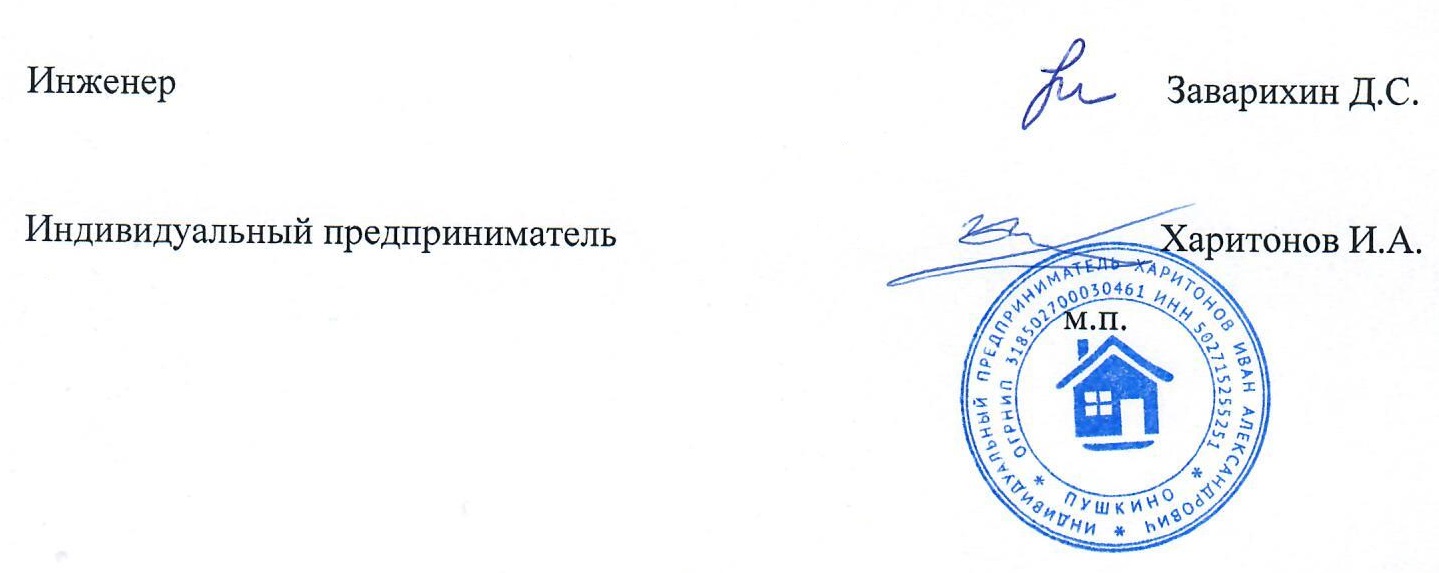 2022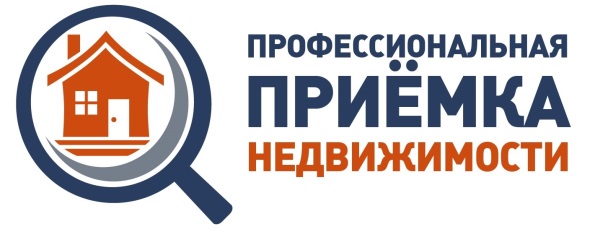                                                            Сайт:       www.prof-priemka.ru                                                           Телефон:    +7 (499) 455-35-40                                                                                  +7 (812) 565-35-40                                                           e-mail:    prof-priemka @yandex.ruДЕФЕКТНАЯ ВЕДОМОСТЬВ результате осмотра были выявлены следующие нарушения:Цокольный отлив установлен с нарушением ГОСТ 30971-2012:- отсутствует ПСУЛ (предварительно-сжатая упругая лента) или монтажная пена;Мусор под домомОконные отливы установлен с нарушением ГОСТ 30971-2012:- отсутствует ПСУЛ (предварительно-сжатая упругая лента) или монтажная пена;Брак (сколы) на торцах террасной доски;Непрокрас угловых деревянных элементов;Непрокрас торцов ограждения на террасе;Водосточная система (желоба) основной кровли установлена от свеса кровли на расстоянии до 200 мм (должно быть максимум 100 мм);На отдельных участках кровли свес кровли в одной плоскости с лобовой доской. Вода не попадает в желоб.Некоторые опорные площадки свай не закреплены к балкам дома;Опорные площадки свай не проварены по периметру;Балки террас с одной стороны не имеют опор;Некоторые водосточные трубы плохо закреплены к дому;Брак (отверстия от сучков) в доске ограждения террасы;Некоторые доски ограждения террас установлены вплотную между стойками. Без зазоров.Брак (скол) стойки на террасе;Зазоры между досками свесов кровли – величина расчетная. Требуется расчет величины зазоров.Скол на дверной коробке (задний фасад);Терраса: крайнее ограждение (около прохода) плохо закреплено. Болтается.Обрез досок террасы (примыкание к дому) выполнен не в линию;Над террасой отсутствует деревянный элемент в подшивке кровли;Непрокрас подшивки кровли;Перила ограждения террасы закреплены на гвоздях вдоль волокон. Отрываются.Перепад между напольными плитками до 3 мм (допуск 1 мм по СП 71.13330.2017 «Изоляционные и отделочные покрытия»);Неравномерная затирка на полу (допуск по ширине затирки 0,5 мм СП 71.13330.2017);Подготовка под покраску и покраска не соответствует требованиям СП 71.13330.2017. Не допускается: волны, перепады, впадины – см. белую поверхность. Принимаем качество поверхности К3.Цветные поверхности: непрокрас, подтеки, грязь;В ванной комнате швы напольной плитки сдвинуты более, чем на 1,5 мм;Проход труб отопления через перекрытие выполнен без гильз;Ламинат уложен с зазором между стенами и покрытием 2-4 мм. Должен быть 6-8 мм. Переделать!Стыки между кафелем и вагонкой выполнен затиркой для кафеля. Имеются трещины! Должен быть цветной силикон.Перепад пола (в коридоре второго этажа) 8 мм/0,5 м;Внутренние дверные блоки установлены на «черные» саморезы. Саморезы в петлях дверей установлены не в полном объеме.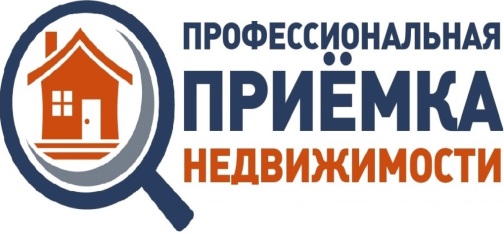 115035, г. Москва, наб. Космодамианская, д.4/22,  корп. Бтел:     +7 (499) 455-35-40            +7 (812) 565-35-40e-mail:    info@prof-priemka.ruwww.prof-priemka.ru